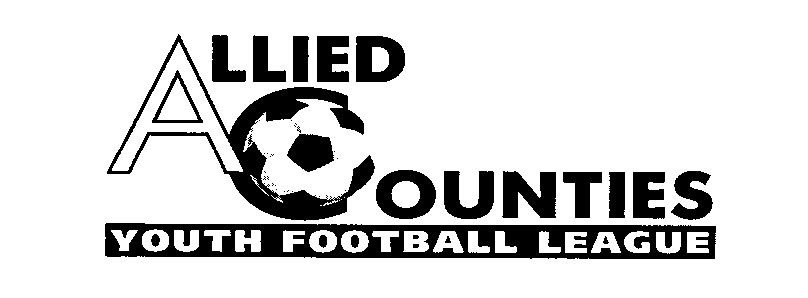 Official website www.acyfl.co.uk	Twitter @ACYFLofficial	FA ACYL FULLTIMEBulletin 38 – 2020/2021 01/05/2022FIXTURES GOING FORWARDBE AWARE FIXTURES AFTER THIS WEEK WILL LIKELY BE ARRANGED AT SHORT NOTICE, WE WILL ENDEAVOUR TO KEEP YOU INFORMED OF ARRANGEMENTS2022-2023 GROUDSHARES/D FORMS/AGREEMENTSAny club intending to groundshare during next season must submit a fully completed groundshare document for approval by the ACYL when submitting the clubs D FORM and Agreement. The D FORM and Agreement will be sent to all member clubs on the 16th May to be returned no later than the 31st May. Any club who do intend to groundshare and who do not provide a fully completed groundshare agreement will have your league membership terminated.AGM/CLUB WITHDRAWALSThe AGM will be held on Monday 20th June at Uxbridge FC at 8pm, consequently any club intending, or having a provisional intention, to withdraw from the league shall do so at least sixty (60) days before the AGM. Failure to comply with this result will result in a fine (not exceeding £100) in accordance with the Fines Tariff.  That date is this Thursday 21st April.CONGRATULATIONSTo three of out match officials, Isaac Blakey, Simon Parbery and David Pilling, who have been appointed as Assistant Referees on a Step 3 and Step 4 final this weekend.  The CHAMPIONS CUP   FINAL at Windsor FC on Wednesday 11th May ko 7.45pmDidcot Town v North Greenford United The LEAGUE CUP SEMI FINALSFlackwell Heath v Chalfont St Peter (05/05/2022)FINAL at Ascot United FC on Sunday 15th May ko 2pmNorth Greenford United v Flackwell Heath or Chalfont St Peter The SUBSIDIARY CUP QUARTER FINALCHALFONT ST PETER (Group A winner) v FLACKWELL HEATH (Group B winner)AFC HAYES (Group C winner) 1-3 WESTFIELD (Group D winner)ALDERSHOT TOWN (Group E winner) v ASH UNITED (Group F winner)FRIMLEY GREEN (Group G winner) byeSEMI FINALSWESTFIELD v CHALFONT ST PETER or FLACKWELL HEATHALDERSHOT TOWN or ASH UNITED v FRIMLEY GREEN FINAL (tba) on the ground of one of the finalists, match officials fees covered by the ACYLThe SUPPLEMENTARY CUP QUARTER FINALDIDCOT TOWN (Group A runner up) v SLOUGH TOWN (Group B runner up) HANWELL TOWN (Group C runner up) 5-2 GUILDFORD CITY (Group D runner up) WOKINGHAM & EMMBROOK (Group E runner up) v BASINGSTOKE TOWN (Group F runner up) HARTLEY WINTNEY (Group G runner up) byeSEMI FINALSHANWELL TOWN v DIDCOT TOWN or SLOUGH TOWNWOKINGHAM & EMMBROOK or BASINGSTOKE TOWN v HARTLEY WINTNEY FINAL (tba) on the ground of one of the finalists, match officials fees covered by the ACYLFIXTURESFixtures are now on FULLTIME. If you have any issues please contact your fixture secretary Barrie Funnell barrie.funnell@sky.com 07850 852998 (League Cup/Subsidiary Cup/Supplementary Cup/Champions Cup) Remember to check FA ACYL FULLTIME for fixture updatesPOSTPONED FIXTURESIn the event of your match being postponed the home club MUST inform the 3 match officials, your opponents, the Referees Secretary, the Results Officer, your Fixture Secretary and complete the Postponement Form. (Any club failing to comply shall be dealt with by the Management Committee who may inflict any penalty it may deem suitable). We do advise the club postponing the fixture to phone or send a text message to all the above – not all have access to emails 24 hours day (Too many times the referee secretary and results officer are not being informed of the postponement and the required postponement form is not submitted) LATEST RESULTSThursday 21st April SOUTH DIVISION (correction)Virginia Water 1 Abbey Rangers 4 (not 4-1)Monday 25th AprilEAST DIVISIONHillingdon Borough 1-10 Hanwell TownTuesday 26th AprilCHAMPIONS CUP SEMI FINALNorth Greenford United 2-0 Chalfont St PeterSUBSIDIARY CUP GROUP EAscot United 0-3 Aldershot TownWednesday 27th AprilSUBSIDIARY CUP QUARTER FINALAFC Hayes 1-3 WestfieldSUBSIDIARY CUP GROUP EBadshot Lea 4-2 WindsorThursday 28th AprilSUPLEMENTARY CUP QUARTER FINALHanwell Town 5-2 Guildford CityFIXTURES going forwardBE AWARE FIXTURES AFTER THIS WEEK WILL LIKELY BE ARRANGED AT SHORT NOTICE, WE WILL ENDEAVOUR TO KEEP YOU INFORMED OF ARRANGEMENTSMonday 2nd MaySUBSIDIARY CUP QUARTER FINALAldershot Town v Ash United (at Leatherhead FC)Chalfont St Peter v Flackwell HeathTuesday 3rd MaySUPPLEMENTARY CUP QUARTER FINALWokingham & Emmbrook v Basingstoke TownThursday 5th MayLEAGUE CUP SEMI FINALFlackwell Heath v Chalfont St PeterSUPLEMENTARY CUP QUARTER FINALDidcot Town v Slough TownMIDDLESEX U18 YOUTH CUP FINAL AT NORTH GREENFORD UNITED FCAFC Hayes v Bedfont Sports Wednesday 11th MayCHAMPIONS CUP FINAL AT WINDSOR FC ko 7.45pmDidcot Town v North Greenford UnitedSunday 15th MayLEAGUE CUP FINAL AT ASCOT UNITED FC ko 2pmNorth Greenford United v Flackwell Heath or Chalfont St PeterFIXTURES TO BE DATEDNORTH DIVISIONChalfont St Peter v Flackwell HeathAlan KingGeneral Secretary/Registrations/Results07899 941414generalsecretary@alliedcounties.co.ukacylregistration@aol.co.uk